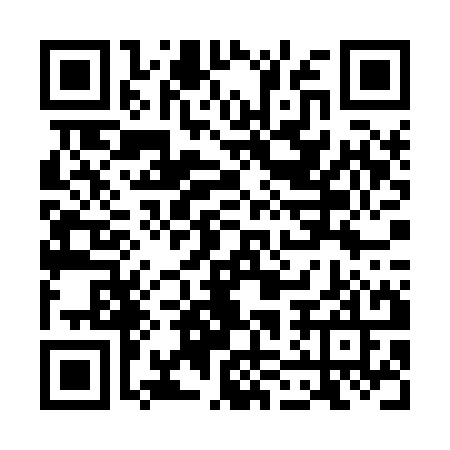 Ramadan times for Waldneukirchen, AustriaMon 11 Mar 2024 - Wed 10 Apr 2024High Latitude Method: Angle Based RulePrayer Calculation Method: Muslim World LeagueAsar Calculation Method: ShafiPrayer times provided by https://www.salahtimes.comDateDayFajrSuhurSunriseDhuhrAsrIftarMaghribIsha11Mon4:404:406:2412:133:246:036:037:4012Tue4:384:386:2212:133:246:056:057:4213Wed4:364:366:2012:123:256:066:067:4414Thu4:344:346:1812:123:266:076:077:4515Fri4:324:326:1612:123:276:096:097:4716Sat4:294:296:1312:113:286:106:107:4817Sun4:274:276:1112:113:296:126:127:5018Mon4:254:256:0912:113:306:136:137:5219Tue4:234:236:0712:113:316:156:157:5320Wed4:204:206:0512:103:326:166:167:5521Thu4:184:186:0312:103:326:186:187:5722Fri4:164:166:0112:103:336:196:197:5823Sat4:134:135:5912:093:346:216:218:0024Sun4:114:115:5712:093:356:226:228:0225Mon4:094:095:5512:093:366:246:248:0326Tue4:064:065:5312:093:376:256:258:0527Wed4:044:045:5112:083:376:266:268:0728Thu4:024:025:4912:083:386:286:288:0929Fri3:593:595:4712:083:396:296:298:1030Sat3:573:575:4512:073:406:316:318:1231Sun4:544:546:431:074:407:327:329:141Mon4:524:526:411:074:417:347:349:162Tue4:504:506:391:064:427:357:359:183Wed4:474:476:371:064:427:377:379:194Thu4:454:456:351:064:437:387:389:215Fri4:424:426:331:064:447:397:399:236Sat4:404:406:311:054:457:417:419:257Sun4:374:376:291:054:457:427:429:278Mon4:354:356:271:054:467:447:449:299Tue4:324:326:251:044:477:457:459:3110Wed4:304:306:231:044:477:477:479:33